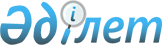 О внесении изменения в постановление Правительства Республики Казахстан от 13 января 2009 года № 6 "Об утверждении Плана мероприятий по реализации Плана совместных действий Правительства Республики Казахстан, Национального Банка Республики Казахстан и Агентства Республики Казахстан по регулированию и надзору финансового рынка и финансовых организаций по стабилизации экономики и финансовой системы на 2009 – 2010 годы"Постановление Правительства Республики Казахстан от 23 декабря 2021 года № 918
      Правительство Республики Казахстан ПОСТАНОВЛЯЕТ:
      1. Внести в постановление Правительства Республики Казахстан от 13 января 2009 года № 6 "Об утверждении Плана мероприятий по реализации Плана совместных действий Правительства Республики Казахстан, Национального Банка Республики Казахстан и Агентства Республики Казахстан по регулированию и надзору финансового рынка и финансовых организаций по стабилизации экономики и финансовой системы на 2009 – 2010 годы" следующее изменение:
      в Плане мероприятий по реализации Плана совместных действий Правительства Республики Казахстан, Национального Банка Республики Казахстан и Агентства Республики Казахстан по регулированию и надзору финансового рынка и финансовых организаций по стабилизации экономики и финансовой системы на 2009 – 2010 годы, утвержденном указанным постановлением:
      в разделе "III. Решение проблем на рынке недвижимости":
      в подразделе "Реализация новых механизмов по решению проблем на рынке недвижимости":
      подпункт 3-1) изложить в следующей редакции:
      "3-1) Финансирование завершения строительства через акционерное общество "Фонд стрессовых активов". Завершение строительства мегарайона "Сайран", жилого комплекса "Уш тобе" в городе Алматы и жилого комплекса "Гранд Алатау" в городе Астане товариществом с ограниченной ответственностью "Global building contract" будет осуществляться путем его кредитования через размещение срочного банковского вклада акционерного общества "Фонд стрессовых активов" в сумме 20 млрд. тенге в акционерном обществе "Казкоммерцбанк" на следующих условиях:
      1) размещение – единовременно, одним траншем;
      2) срок вклада – 20 (двадцать) лет;
      3) ставка вознаграждения по вкладу – 1 % (один процент) годовых;
      4) льготный период по основному долгу – 10 лет; выплата основного долга – равномерно годовыми платежами по истечению льготного периода;
      5) льготный период по вознаграждению – на период строительства; выплата вознаграждения – равными полугодовыми платежами по истечении льготного периода. 
      Финансирование строительства жилого комплекса "Тау Самал", первая очередь в городе Алматы будет осуществляться через акционерное общество "Фонд стрессовых активов" следующим образом. Залоговое имущество акционерного общества "БТА Банк" в виде жилого комплекса "Тау Самал", первая очередь в городе Алматы взыскивается в соответствии с законодательством Республики Казахстан и передается акционерному обществу "Фонд стрессовых активов", которое обеспечивает завершение строительства жилого комплекса "Тау Самал", первая очередь в городе Алматы на сумму 7 млрд тенге.
      Финансирование строительства жилых комплексов "Солнечный квартал" и "Шанырак" в городе Алматы будет осуществляться через акционерное общество "Фонд стрессовых активов" на сумму 3 млрд тенге, из них на финансирование жилого комплекса "Солнечный квартал" – 2 млрд тенге, жилого комплекса "Шанырак" – 1 млрд тенге.
      С 2021 года средства акционерного общества "Казахстанская Жилищная Компания", возвращенные с банковского вклада в акционерном обществе "Народный Сберегательный Банк Казахстана", направляются на финансирование градостроительного инвестиционного проекта "G4 City" в Алматинской области путем кредитования товарищества с ограниченной ответственностью "CG Land" на следующих условиях:
      1) сумма кредита – 13,2 млрд тенге;
      2) предоставление средств – единовременно, одним траншем;
      3) срок кредита – до 2029 года включительно;
      4) ставка вознаграждения по кредиту – 1 % (один процент) годовых, включая все расходы, налоги и обязательные платежи;
      5) льготный период по основному долгу – 36 месяцев, выплата основного долга – равномерно полугодовыми платежами по истечении льготного периода;
      6) льготный период по вознаграждению – 36 месяцев за счет капитализации, выплата вознаграждения – равными полугодовыми платежами по истечении льготного периода с учетом капитализированного вознаграждения;
      7) целевое назначение – развитие градостроительного инвестиционного проекта "G4 City", в том числе земельных участков проекта "G4 City";
      8) залоговое обеспечение – земельные участки по проекту "G4 City" общей площадью 199 га.".
      2. Настоящее постановление вводится в действие со дня его подписания.
					© 2012. РГП на ПХВ «Институт законодательства и правовой информации Республики Казахстан» Министерства юстиции Республики Казахстан
				
      Премьер-МинистрРеспублики Казахстан 

А. Мамин
